2028 Saint Barthelemy HolidaysSaint Barthelemy 2028 CalendarSaint Barthelemy 2028 CalendarSaint Barthelemy 2028 CalendarSaint Barthelemy 2028 CalendarSaint Barthelemy 2028 CalendarSaint Barthelemy 2028 CalendarSaint Barthelemy 2028 CalendarSaint Barthelemy 2028 CalendarSaint Barthelemy 2028 CalendarSaint Barthelemy 2028 CalendarSaint Barthelemy 2028 CalendarSaint Barthelemy 2028 CalendarSaint Barthelemy 2028 CalendarSaint Barthelemy 2028 CalendarSaint Barthelemy 2028 CalendarSaint Barthelemy 2028 CalendarSaint Barthelemy 2028 CalendarSaint Barthelemy 2028 CalendarSaint Barthelemy 2028 CalendarSaint Barthelemy 2028 CalendarSaint Barthelemy 2028 CalendarSaint Barthelemy 2028 CalendarSaint Barthelemy 2028 CalendarJanuaryJanuaryJanuaryJanuaryJanuaryJanuaryJanuaryFebruaryFebruaryFebruaryFebruaryFebruaryFebruaryFebruaryMarchMarchMarchMarchMarchMarchMarchMoTuWeThFrSaSuMoTuWeThFrSaSuMoTuWeThFrSaSu12123456123453456789789101112136789101112101112131415161415161718192013141516171819171819202122232122232425262720212223242526242526272829302829272829303131AprilAprilAprilAprilAprilAprilAprilMayMayMayMayMayMayMayJuneJuneJuneJuneJuneJuneJuneMoTuWeThFrSaSuMoTuWeThFrSaSuMoTuWeThFrSaSu12123456712343456789891011121314567891011101112131415161516171819202112131415161718171819202122232223242526272819202122232425242526272829302930312627282930JulyJulyJulyJulyJulyJulyJulyAugustAugustAugustAugustAugustAugustAugustSeptemberSeptemberSeptemberSeptemberSeptemberSeptemberSeptemberMoTuWeThFrSaSuMoTuWeThFrSaSuMoTuWeThFrSaSu1212345612334567897891011121345678910101112131415161415161718192011121314151617171819202122232122232425262718192021222324242526272829302829303125262728293031OctoberOctoberOctoberOctoberOctoberOctoberOctoberNovemberNovemberNovemberNovemberNovemberNovemberNovemberDecemberDecemberDecemberDecemberDecemberDecemberDecemberMoTuWeThFrSaSuMoTuWeThFrSaSuMoTuWeThFrSaSu1123451232345678678910111245678910910111213141513141516171819111213141516171617181920212220212223242526181920212223242324252627282927282930252627282930313031Jan 1	New Year’s DayFeb 28	Shrove MondayMar 1	Ash WednesdayMar 26	Laetare SundayApr 14	Good FridayApr 16	Easter SundayApr 17	Easter Monday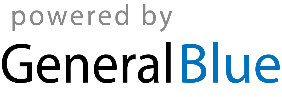 May 1	Labour DayMay 8	Victory DayMay 25	Ascension DayMay 28	Mother’s DayJun 4	PentecostJun 5	Whit MondayJul 14	Bastille DayAug 15	AssumptionAug 24	Saint BarthOct 9	Abolition of SlaveryNov 1	All Saints’ DayNov 11	Armistice DayDec 25	Christmas Day